①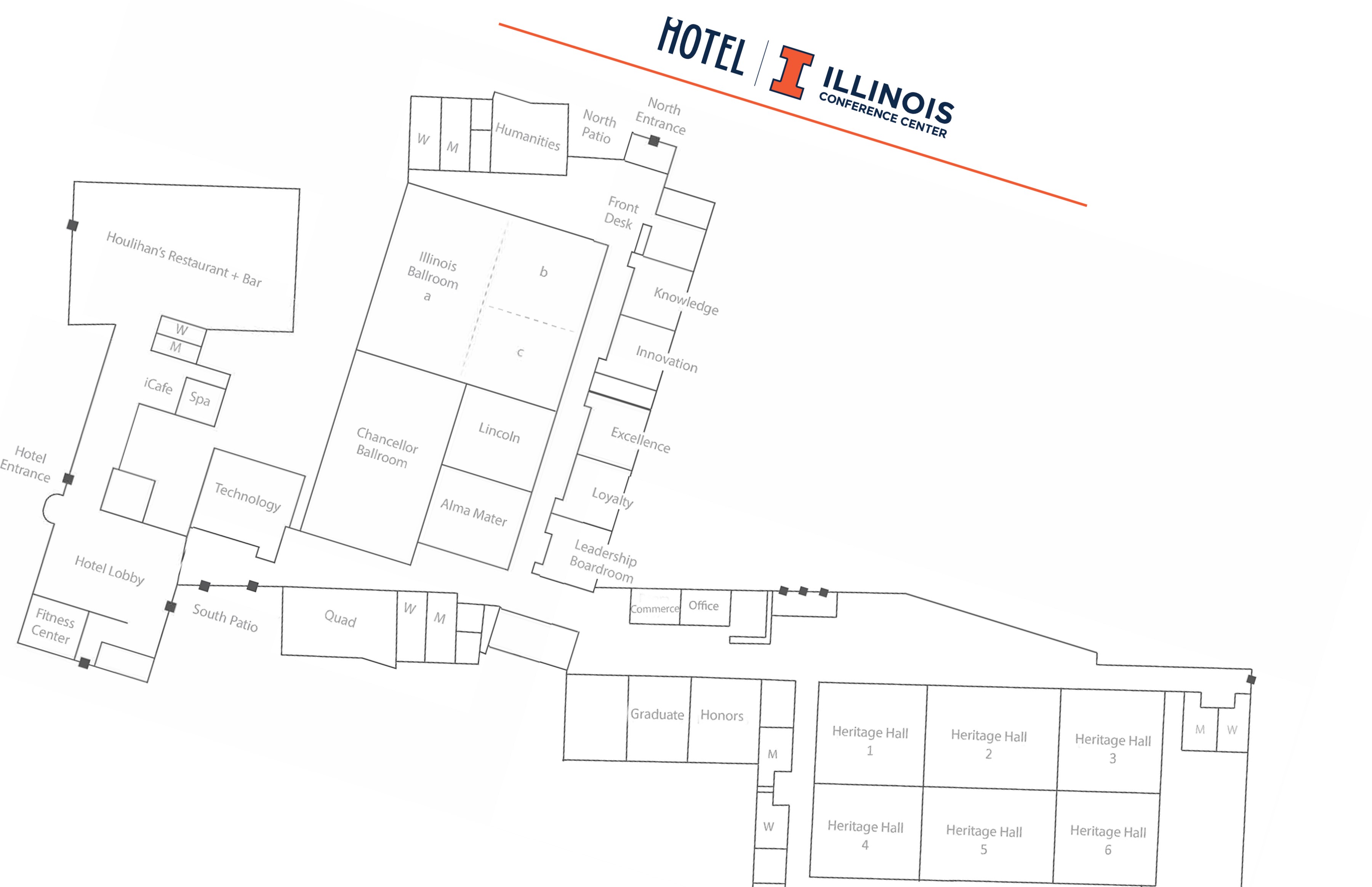 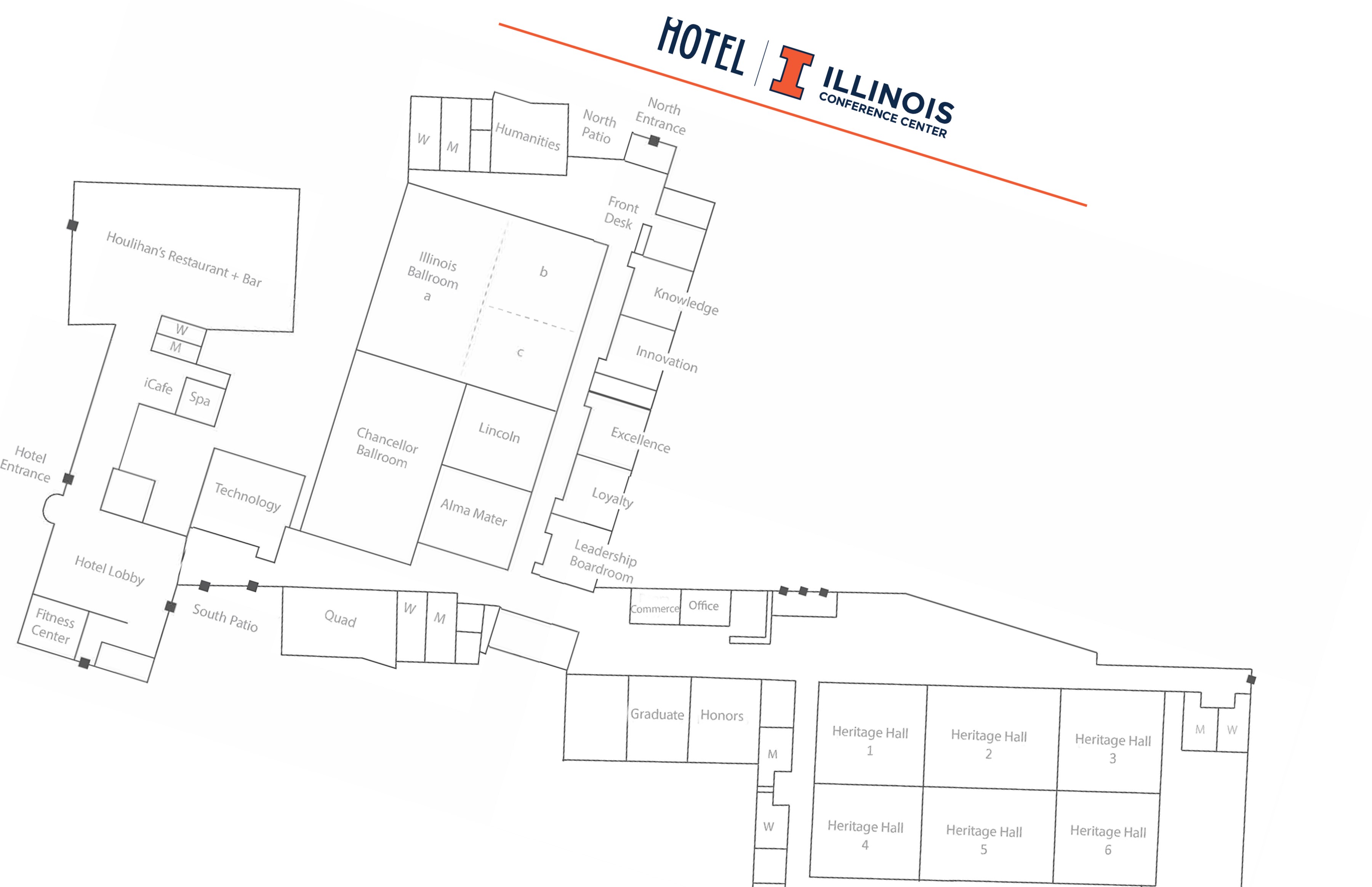 